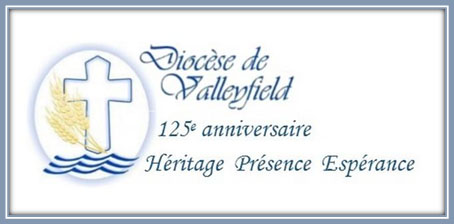 JOURNÉE DU 125e ANNIVERSAIRE                                         DU DIOCÈSE DE VALLEYFIELD À CHÂTEAUGUAY Venez découvrir notre héritage de la région de Châteauguay, le dimanche 23 juillet, en célébrant le 125e anniversaire de notre diocèse.Nous aurons l’honneur d’avoir la présence de notre évêque, Mgr Noël Simard, pour commémorer ce grand événement.Nous allons utiliser des services de transport en autobus pour profiter pleinement des activités de la journée sans-souci.INSCRIPTIONS OBLIGATOIRE À VOTRE PAROISSE AVANT LE 17 JUILLETCOÛT DES BILLETS : 	15$ transport, exposés et conférence 		(pour tous, sans le repas)	33$ avec repas pour adulte     24$ avec repas pour enfant (moins de 11 ans)P.S. Le coût de l’activité ne devrait pas vous empêcher de participer. Si vous éprouvez certaines difficultés financières, veuillez communiquer avec la paroisse.				 ITINÉRAIRE DE LA JOURNÉE DU 125E13H30 ÉGLISE DE SAINT-JOACHIM  Histoire des paroisses de la région et de la présence de la Congrégation des Sœurs de Notre- Dame, par l’abbé André Lafleur, v. g.CIMETIÈRE CHRIST-ROI Histoire de la présence Franciscaine dans notre région par le frère Lévi Cossette, o.f.m. (Apporter votre parapluie si nécessaire.)ANCIEN COUVENT DES FRANCISCAINSUn peu d’histoire, par frère Lévi Cossette, Franciscain.ÎLE ST-BERNARDRencontre des Sœurs Grises, conférence avec Sr Hudon (FIGURATION) qui nous raconte la vie de cette congrégation depuis Marguerite d’Youville, et bien plus! 17H30 SOUPER AU MANOIR avec notre évêque Mgr. Simard OU RETOUR EN AUTOBUS À L’ÉGLISE DE SAINT-JOACHIM Pour ceux qui ne restent pas pour le souperLE SOUPER : Buffet du soir du Manoir d’Youville ensemble et avec notre évêque. Tous sont les bienvenus pour partager ce beau moment.                                        19H30-20H RETOUR EN AUTOBUS à l’église de Saint-Joachim après le souper.ACTIVITÉS D’ÉTÉÀ LA PAROISSE SAINTE-MARGUERITE D'YOUVILLE.Nous invitons les enfants entre 7 et 12 ans à venir s'amuser avec nous cet été!QUAND: 	Mardi 27 juin, et les mardis 1, 8, et 15 août HEURE: 	9h00 à 16h00OÙ: 		Sous-sol de la Paroisse Ste-Marguerite 	D'Youville 		(8 rue Rainville)COÜT: 	20$ pour le 4 jours.ACTIVITÉS: Enseignement biblique, enseignement des vertus humaines, atelier de cuisine, atelier de bricolage, activité de danse, jeux à l’extérieur. Pour plus d’information appelez Martha Mayora au 450-691-6600 poste 105 Nous vous attendons en grand nombre!Semaines du 25 juin au 9 juillet 2017Samedi le 24 juin ~Nativité de St-Jean-Baptiste patron spécial des Canadiens français-Fête nationale du Québec16h00	Jean-Gilles Giroux/ Germain Payant	St-Antoine- faveur obtenue/Un Merciérois	Claire Bergeron-Miron/ Claude Bergeron		Marcel Barbeau/ Offrandes aux funéraillesDimanche 25 juin ~12e dimanche du temps ordinaire10h30	Marcel Barbeau/ La succession	Jean Corbeil-25e ann. / Pauline et Lyne	Famille De Angelis/ Rollande De Angelis	Alexandre Poirier/ Offrandes aux funérailles	Juliette, Fédora et Jean-Paul/ RobertMercredi le 28 juin19h30	Pour les Paroissiennes et ParoissiensSamedi le 1er juillet ~Fête du Canada16h00	Angèle Cyr-Marleau/ Maurice Marleau	Roger Thibault-messe anniv. de décès/Francine Thibault	Claire Bergeron-Miron/ Claude BergeronDimanche le 2 juillet ~13e dimanche du temps ordinaire10h30	Liliane / Lise	Repos de l’âme de Gilles Miron/Christiane et Robert Legault	Réal Michaud/ Une amie de la famille	Oscar et Léontine Lapointe/ Denis Lapointe	Jean-Gilles Giroux/ Offrandes aux funéraillesMercredi le 5 juillet 19h30	Amédé / LiseSamedi le 8 juillet 16h00	Défunts de la famille Plamondon/ Famille Plamondon	Jean-Guy Lacoste/ Son épouse Claire et ses enfants	Remerciements à Ste-Thérèse/ Hervé Dorais	Claire Bergeron-Miron/ Claude BergeronDimanche 9 juillet ~14e dimanche du temps ordinaire10h30	Florent Pitre/ Son épouse et ses enfants	Alphonse Cormier/ Une amie de la famille	Défunts de la famille Brosseau/Christiane et Robert LegaultPRIÈRES ET ADORATIONSte-Marguerite-d’Youville : lundi soir, adoration à 19 h30			 Mercredi après la messe, de 9h à 17hSte-Philomène : mercredi après la messe de 20h à 21h00	1er vendredi  du  mois;  adoration de 10h00 à 12h00St-Joachim : jeudi matin après la messe, de 9h à 10h00Quêtes :	10 et 11 juin:    	420,90 $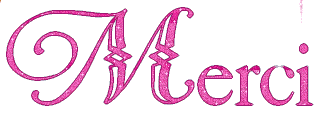 	17 et 18 juin:	531,60 $